AGRICULTURE F3MARKING SCHEME PP2 1Jack plane  ½ x 1 =  ½  markStock and die ½ x 1 = ½ markSledge hammer  ½ x1 = ½ markRip saw  		½ x 1 = ½ mark2 Helps building up energy reserve for parturitionProvides nutrients necessary for foetal growthEnsures birth of healthy off springsIncreases milk product ion after culling 		½ x 4 = 2mks3 It pulls fur from her bellyI t makes a nest using bedding and its furIt becomes restlessIt losses appetite	½ x4 = 2 marks4 To make the fatten growthControl breedingTo control breeding diseasesTo make them docile  for ease of handlingTo improve the quality of meat / avoid shell in the meat ½ mk5 Its expensiveRequires highly trained personnelRequires special equipment for fertilization and storage of embryo.6 (a) Prevent destruction of farm structuresEnables easy transportation and feeding / occupy less spaceMakes the animals docile and easy to handlePrevents cattle from injuring each other and injuring human  beings 			½ x4 = (2mks)b)= Use of causitic potash stick (potassium hydroxide)  Use of dehorning collochion7. HormonesAntibioticsMedicants½ x 3 = 11/2 marks8.Has powerful/thick muscles Has a thick inner layer  al/gritHas folded or ridged inner layer	½ x 2 = 1 mrk9.Transmit diseaseDeprive the host of nutritionProduce toxinsIncrease cost of productionBlockage of internal organMay c cause disease erg anemia10.Malpresentation  /breach presentationProlonged labourA long delay in appearance of calf or the watering breaksDischarge of smelly fluid, including death of a calfOnly one unit appearing Retained placenta beyond 48 hr after calving	½ x 4 = 2,ks11. a.zoonotic diseaseA disease that can be transmitted from live stock to man(b) A notifiable diseaseA disease whose outbreak is notified to a government office.(c) The government instruction of movement of animals in an area from an outbreak of a notified disease to prevent the spread12.a)Calfb)Piglet c)Heiferd)Pullete)Boerf)Cockg)Cowh)Sow½ x 8  = 4 mrks13.(a) pigs -3 months 3wks 3 days(11days)(b) cattle 270 -285 days aprox.9 monthsc) rabbits 30 days 1month½ x 3 = 1 ½   mks14.A vector carves diseases causing organism from a sick animal to a healthy animal through feeding eg tick, tsetse flyWhile a intermediate host causes  a parasite in its body doing the parasites life cycle. Eg water snail and the live r fluke(both correct) 2 mks15.I) Source of energy respirationRaw materials to synthesize  animal products eg milk,meat,woolExcess carbohydrates stored as fat under the skin hence act as insulation to loss 1x1=1mka)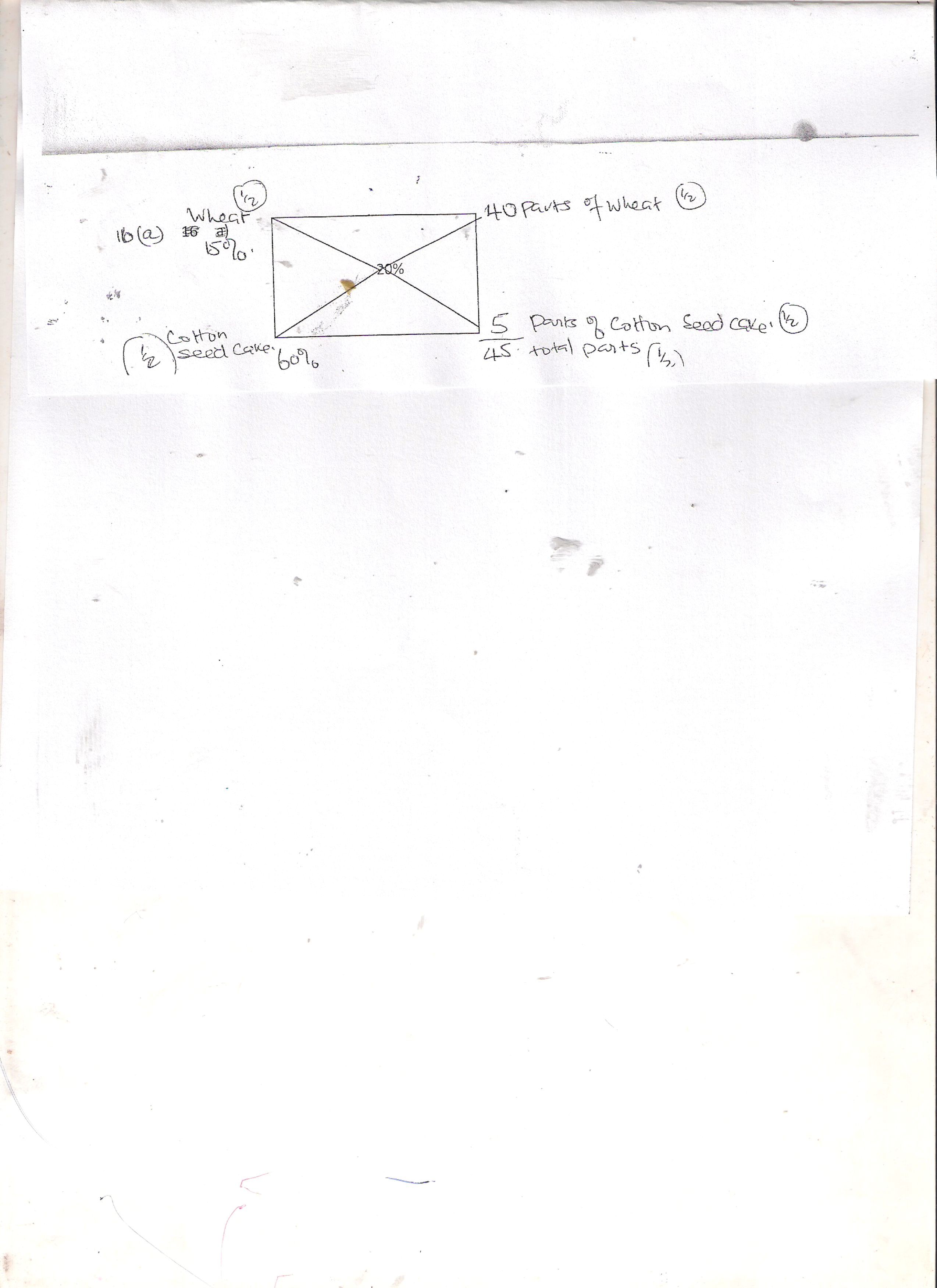 Quantity of wheat required=5/45 x 400 = 44.4kg      ½ mk		Quantity of cotton seed cake required  40/45 x 400 = 355.6kg  ½ mk									(4mks)b)Trial and error method(1mk)Part of the digestive systemA-Crop(1mk)B-Proventiculus(1mk)C-Gizzard(1mk)D-Caecum(1mk)(b) The function  of DAbsorption of water and mineral saltsDigestion of cellulose due to presence of micro-organisms( c) Presence of grit	The organ has a very muscular wall1x1  =118  (a)Ear notching 1x1=1mk(b) 48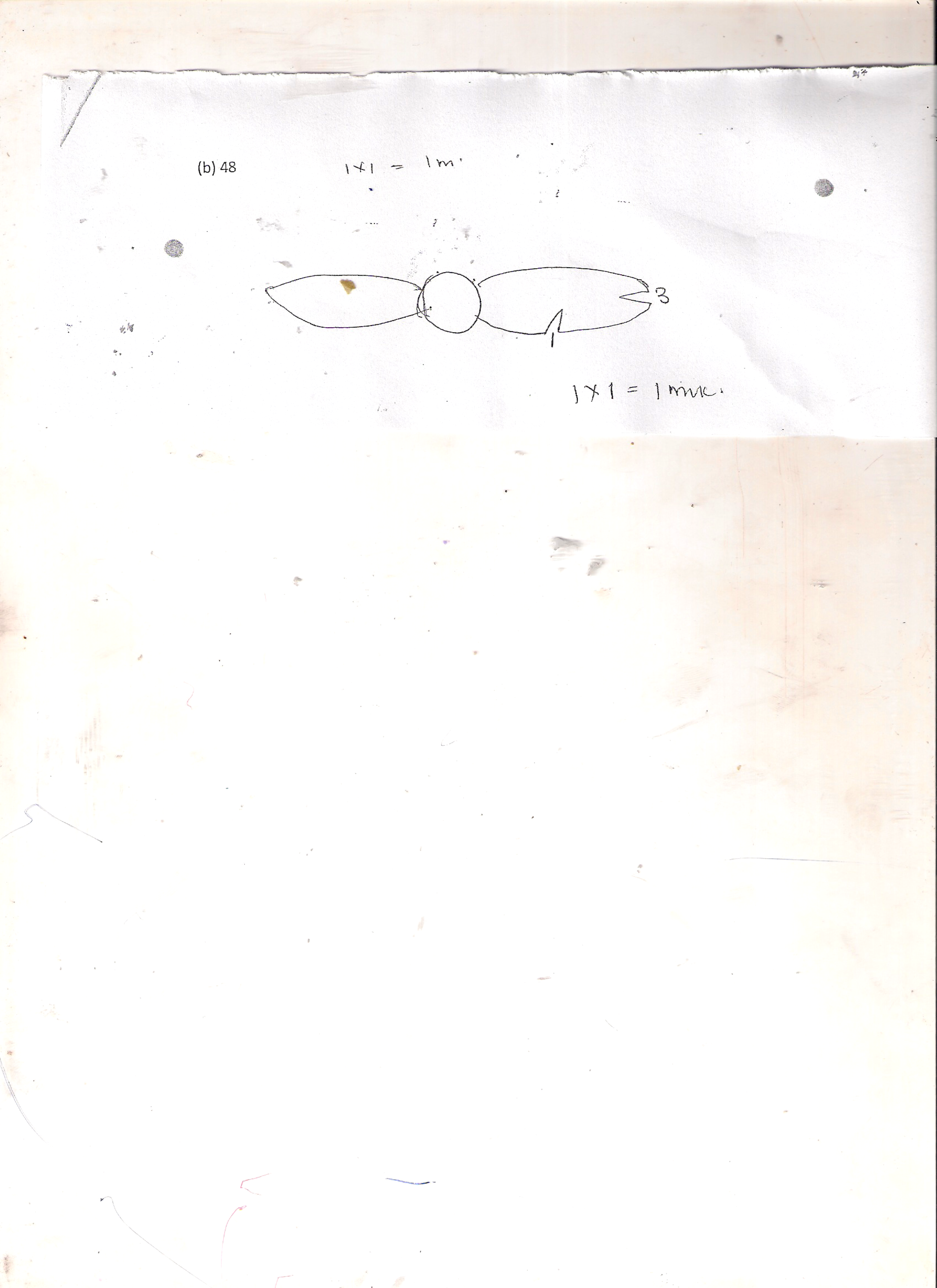 a)Adjustable spanner –used to tighten and loosen nuts and bolts with different diameters         Rasp –used to smoothen rough surfaces of  wood 		1x1 = 1 mrk(b) Rasp  - used  to smoothen rough surfaces of wood.c) Claw hammer – used to drive in and remove nails into from wood.1x1 = 1mrkplumb  bob -  used to check  whether  a tall wall is vertical1x1=1 markSECTION C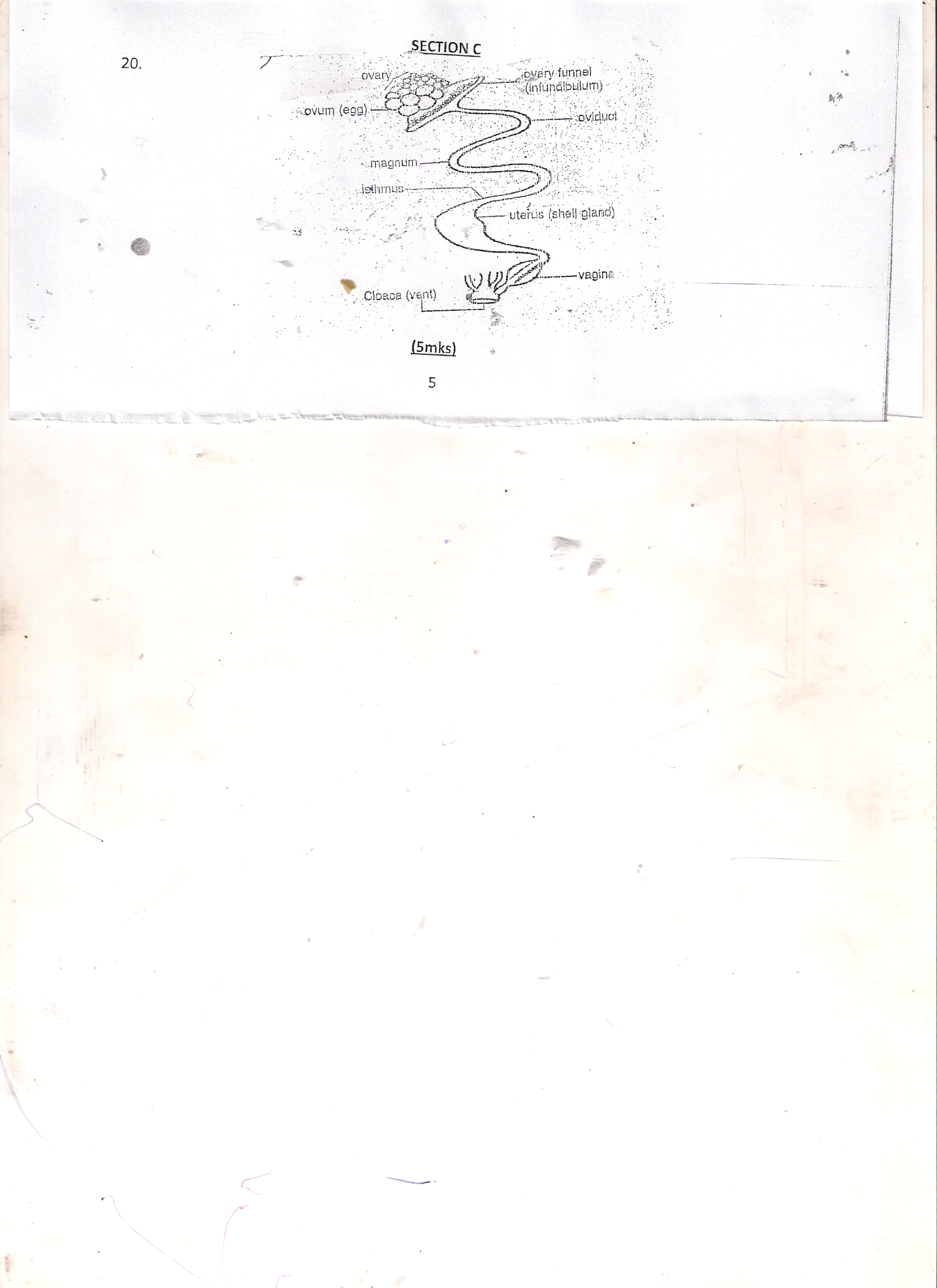 (5mks)Ovum York is released by ovary upon maturity and rabbits follicleOvum received by  the funnel(infudibulum)Ovum meets sperm in the funnel;fertilisation takes place in the infudibulumChalazae added hold the yolk in infudubulum.egg stays here for 15 minutes ,funnel  is 11 cm longYolk  moves to the magnesium The magnesium is 33.6cm long egg stays here for 3 hrsThe yolk moves to the isthmus .It is 10,6cm long.Shell membrane  are added to the egg minerals ,water, vitamins are added  in the isthmusEgg moves to the shell glandA shell is added Egg stays here for 18-22 hrsThe egg moves to the vagina 6.9 cm egg is temporarily storedEgg moves out through the clock(Egg is laid down)	15x1 = 15 marks(a) Lyfe cycle of a host tickEgg hatch on the ground/grassLarva clutch on the its host when feeding larvae sucks blood gets engorgedLarvae moves into lymph on the sane host Nymph sucks blood and gets engorgedNymph falls to the ground and moults into adultsAdults climb on the second host Adults feed and get engorged adults male on the 2nd host.The female drops off  to lay egg and the cycle continues7 x 1 = 7 marks(b)Measures to control external parasitesBurning infected parasitesSpraying animals in appropriateHand picking and killing themFencing to keep off other animals and hold animalsDouble fencing to control ticksBiological control eg allowing birds to pick ticksRotational grazingPloughing pastures1x8 =8 mrksc)Factors that affect digestibility in livestockThe species of an animal Form on which the food is offered to the animalsAmount of food already present in the digestive  system the animal .The chemical composition of the feedThe ratio of enrgy to protein of the feed.(1x5=5mks)22. a.Measures of controlling livestock diseasesProper feeding and nutrition –which avoids nutrition diseases and makes animals healthy to resist diseases.Proper breeding and selection-healthy animals should be selected to prevent disease weak and animals known to be susceptible to some diseases should be called.Proper housing –all requirement of housing should be neat;eg proper ventilation,leak proof,easy clean,free from draught etc.Proper hygen-high levels of hygen should be maintained e.g avoid muddy and filthy surroundings.Imposition of quarantine-restrictionb of movementof animals and their products from and to the affected areas in the event of an outbreak of notifiable disease.Use of prohylatic drugs e.g coccidiostats to control coccidiosis.Drenching /deworlming of animals to control internal parasites.Regular vaccinations to imrove resistance to diseases and boost immnunity.Slaughtering of affected animalsIsolation of sick animals-in separate pens to ominous spreading of diseaseUse of antiseptic and disinfections. They contain germicidal chemicalsTreatment of sick animals to prevent spread  to healthy animals and restore them back to health.  ½ mk ;stating  ½ -explaining ; 1x13=13mks)b) Disease predisposing factorsHerdingAge of the animalBreed of the animalColour of the animalSpecies of the animal Change of health condition-external temperatureEnvironment of the animal eg parasites and sharp objectsPhysiological condition of the animal eg weakness pregnancyOvercrowding 1x7=7mks